Name of Journal: World Journal of Clinical CasesManuscript NO: 72507Manuscript Type: CASE REPORTPrimary sigmoid squamous cell carcinoma with liver metastasis: A case reportLi XY et al. SCC of the sigmoid colon with liver metastasisXin-Yang Li, Gen Teng, Xing Zhao, Cui-Min ZhuXin-Yang Li, Gen Teng, Cui-Min Zhu, Department of Oncology, The Affiliated Hospital of Chengde Medical University, Chengde 067000, Hebei Province, ChinaXing Zhao, Department of Pathology, The Affiliated Hospital of Chengde Medical University, Chengde 067000, Hebei Province, ChinaAuthor contributions: Li XY was responsible for follow-up of the patient, reviewed the literature and contributed to drafting the manuscript; Teng G was responsible for follow-up of the patient; Zhao X was the pathologist involved in the patient’s diagnosis; Zhu CM was responsible for revision of the manuscript for important intellectual content, contributed to manuscript drafting and revision; all authors approved the final version of the paper prior to submission.Supported by Hebei Province Talent Training Project, No. A201902016.Corresponding author: Cui-Min Zhu, MM, Associate Chief Doctor, Department of Oncology, The Affiliated Hospital of Chengde Medical University, No. 36 Nanyingzi Street, Chengde 067000, Hebei Province, China. minminzhu1006@163.comReceived: October 19, 2021Revised: February 6, 2022Accepted: Published online: AbstractBACKGROUNDThe pathological type of simple squamous carcinoma in colorectal malignancies is rare. Simple squamous cell carcinoma of the colorectum occurs most frequently in the rectum. The clinicopathological features and biological behaviors of squamous colorectal carcinoma are unclear, and its prognosis may be worse than that of simple adenocarcinoma. Studies on squamous colorectal cancer are currently limited to case reports, and there is no standard treatment protocol. Therefore, more case reports are required to fully understand squamous colorectal cancer.CASE SUMMARYWe reported the case of a 56-year-old woman who complained of constipation for 2 years. Colonoscopy revealed a sigmoid colon tumor, and the pathological result of colonoscopy was squamous carcinoma. After completing the relevant assessment, the patient was clinically diagnosed with cT4aN0M0, stage IIB, and surgery was performed. Based on postoperative pathological results, the patient was diagnosed with pT4bN0M0, stage IIC. Six cycles of adjuvant chemotherapy were administered after surgery. Liver metastasis and abdominal wall mass were found more than 1 mo after the end of the last chemotherapy session. Targeted local treatment was not performed because the liver had multiple metastases, but I125 particle implantation of the abdominal wall mass was performed. Two cycles of first-line chemotherapy were administered after the surgery. The patient underwent 14 mo of treatment and eventually died from the tumor.CONCLUSIONSquamous carcinoma of sigmoid colon is a rare tumor with unclear pathogenesis. Its clinicopathological diagnosis should be paid close attention.Key Words: Colon malignancies; Sigmoid colon; Squamous carcinoma; Liver metastases; Case reportLi XY, Teng G, Zhao X, Zhu CM. Primary sigmoid squamous cell carcinoma with liver metastasis: A case report. World J Clin Cases 2022; In pressCore Tip: Simple squamous cell carcinoma of colorectal cancer is very rare, especially when it occurs in the sigmoid colon. Squamous colon cancer appears to have a worse prognosis than adenocarcinoma and there are no standard treatment options. The case also had liver metastases, which may also have some impact on the prognosis. We need more reports to understand its prognosis and treatment.INTRODUCTIONColorectal malignancies are among the most common malignancies worldwide[1], and their most common pathological type is adenocarcinoma[2], followed by adenosquamous carcinoma. Squamous carcinoma alone is rare, accounting for approximately 0.1 to 0.25 per 1000 of all colorectal cancers[3]. Squamous cell carcinoma (SCC) of the colon was first reported in the German literature published in 1919[4]. Ozuner et al[5] reported 11 cases of squamous carcinoma of the colon, of which eight were squamous carcinoma of the rectum, two were squamous carcinoma of the ascending colon, and only one was squamous carcinoma of the sigmoid colon. In 2019, researchers[6] compiled the Surveillance, Epidemiology, and End Results (SEER) database for the period 1998–2012 and analyzed its clinical staging and other characteristics. A total of 464 patients were diagnosed with squamous carcinoma of the colon, of which only 50 (10.8%) patients had squamous carcinoma of the colon. The pathogenesis of colonic squamous carcinoma is unclear, and its prognosis is worse than that of simple adenocarcinoma[7]. Most studies have been limited to case reports, and there are no standard treatment protocols.Herein, we reported a case of primary SCC of the sigmoid colon with liver metastasis. This study aimed to analyze and study the characteristics of this case and summarize the clinical characteristics, pathological features, and treatment of squamous carcinoma of the colon to improve our understanding of such disease.CASE PRESENTATIONChief complaintsA 56-year-old woman presented to our gastrointestinal surgery clinic in March 2019 who complained of constipation for 2 years.History of present illnessThe patient complained of a history of constipation, with stools 3-5 d/once, requiring oral laxatives for 2 years.History of past illnessThe patient was previously physically fit.Personal and family historyPersonal and family histories were not exceptional.Physical examinationThe patient had no positive signs.Laboratory examinationsLaboratory tests were unremarkable (Table 1).Imaging examinationsThe patient underwent computed tomography examination, which confirmed the presence of an irregular soft tissue mass located in the left lower abdomen with unclear borders and nonuniform density (Figure 1A) and the absence of metastatic lesions in the liver (Figure 1B). Total colonoscopy was advised, which indicated the presence of an ulcerated mass with infiltrative growth in the colon approximately 30 cm from the anus (Figure 2). Pathological examination of the tissue obtained by colonoscopy revealed squamous carcinoma (Figure 3).Pathologic evaluationA biopsy was performed at colonoscopy, and histology showed squamous carcinoma.FINAL DIAGNOSISThe patient underwent combined partial ileal and anterior peritoneal resection for sigmoid colon cancer on March 28, 2019. The sigmoid colon was incised 12 cm from the proximal edge and 6 cm from the distal edge of the tumor. Intraoperatively, the mass invaded the anterior peritoneum and ileum approximately 40 cm from the ileocecal region and was resected.The specimen was embedded in paraffin and cut into 4-μm-thick sections. Hematoxylin and eosin staining was performed, and the sections were examined microscopically at the Pathology Department of the Affiliated Hospital of Chengde Medical College. Histologically, the tumor cells were arranged in irregular nest-like clusters, the tumor cells were ill-defined, the nucleoplasm ratio was disordered, the nuclei were large and densely stained, the polar direction disappeared, the nuclear membrane was clear, and the chromatin was concentrated, consistent with the diagnosis of intermediate-to-low differentiated squamous carcinoma (Figure 4A and B). The cancerous tissue had invaded the entire layer of the intestinal wall (Figure 5), and no residual cancer was observed on the upper and lower incision margins. Immunohistochemically, the cancer cells were negative for C-erbb-2, bcl-2, COX2, CDX2 (Figure 6A), PS2, and CK7. These cells were positive for MSH2, PMS2, MSH6, MLH1, P53, EGFR, P40 (Figure 6B), CK5/CK6 (Figure 6C), D2-40, CD34, and TOPII. The Ki-67 proliferation index was 70%.Eight lymph nodes were examined, and no lymph node metastasis was observed on postoperative pathology. The results of the preoperative examination suggested no distant organ metastasis, such as liver, lung, or brain metastasis. Combining the above information on histopathological specimens, lymph nodes, and distant metastases, the stage of sigmoid squamous carcinoma was determined to be pT4bN0M0, stage IIC.TREATMENTThe patient was diagnosed with early-stage colon cancer, and surgical treatment was preferred, without prior systematic treatment. After surgical treatment, the patient received six cycles of postoperative adjuvant chemotherapy.OUTCOME AND FOLLOW-UPPostoperatively, the patient recovered well, without complications. Routine chemotherapy and regular follow-up were performed postoperatively. On November 10, 2019, multiple liver metastases (Figure 7A) and an anterior pelvic mass (Figure 7B) were observed. A liver biopsy was performed immediately after the discovery of liver metastases, and the pathological results showed that it was a metastatic SCC derived from the liver (Figure 8). Genetic testing revealed the presence of somatic mutations (Table 2). Unfortunately, the liver cannot be surgically removed because of multiple metastases. The patient did not undergo radiofrequency or ablation therapy. However, I125 seed implantation was performed on the abdominal wall mass. After seed implantation, two cycles of first-line chemotherapy were administered. By May 2020, the patient had died of the tumor. The patient’s overall survival rate was 14 mo.DISCUSSIONSCC occurs most often in areas covered by squamous cells; therefore, it rarely occurs in organs without squamous cell coverage. The colon is not covered by squamous epithelium and is dominated by glandular epithelium. Therefore, SCC in the primary colon is significantly rare, with an incidence of approximately 0.025-0.1 per 1000 colon cancers[8]. Regarding the high incidence age of colorectal squamous carcinoma, Donato-Brown et al[6] reported that the average age for the entire cohort in the SEER database was 60.7 ± 13.7 years, and the median age of onset of colonic SCC was 55-60 years according to the literature[9-15]. SCC can occur in any part of the colorectum[5,16]; the majority of them are located in the rectum (93.4%), followed by the right hemicolon (3.4%), and SCC in the left hemicolon is extremely rare. The first reported SCC of the colon in China also occurred in the ascending colon[17]. The clinical manifestations of patients with colorectal squamous carcinoma are similar to those of adenocarcinoma, mainly including abdominal pain, blood in the stool, and change in bowel habits, and a few may present with acute abdominal and intestinal obstructions[9]. We reported a case of simple squamous carcinoma of the sigmoid colon, the main clinical manifestation of which was chronic constipation without blood in the stool or abdominal pain.The possible mechanisms of colonic squamous carcinoma pathogenesis are currently reported in the literature with the following possibilities. First, squamous metaplasia of the glandular epithelium is commonly caused by chronic inflammation due to radiation therapy[18], schistosomiasis infection[19], and inflammatory bowel disease[17], and squamous cell metaplasia is caused by continuous chronic stimulation of the glandular epithelium, which in turn leads to cell degeneration and carcinoma, as reported by Cheng et al[20] in a 51-year-old female patient with squamous colorectal cancer who had a history of ulcerative colitis for more than 10 years with a long history of hormonal therapy. Second is the pathological process of undifferentiated cell proliferation, squamous differentiation, and carcinogenesis. Comer et al[21] suggested that basal cells undergo proliferation and repair after colorectal epithelial damage, whereas repeated destructive effects cause basal cells to lose their normal differentiation ability and produce adenocarcinoma, squamous carcinoma, or adenosquamous carcinoma. Michelassi et al[22] proposed that SCC originates from undifferentiated basal cells after mucosal damage proliferation and malignant transformation. Third, adenoma or adenocarcinoma cells differentiate into squamous carcinoma, and squamous cells have been gradually recognized in colonic adenomas[23]. Cramer et al[24] reported three cases of colonic adenomas in which multipotential reserve cells were found to differentiate into squamous epithelium, and primary colonic SCC may originate from squamous cell differentiation and carcinoma of cells within the adenoma. Fourth, considering ectopic ectodermal cell nest carcinoma, Gooneratne et al[25] reported a case of SCC of the sigmoid colon originating from a malignant teratoma of the ovary. Fifth, residual implantation of squamous cell epithelial cells is more common due to trauma and surgery[26].The following conditions should be met to establish the diagnosis of colorectal SCC[27]: first, consistent with the pathological features of SCC without adenoid differentiation; second, ruling out the possibility of metastasis or direct invasion of other tissues or organs by SCC; third, ruling out the possibility of upward extension of SCC of the anal canal to the lower rectum; and fourth, absence of long-term persistent squamous cell epithelium-lined fistula in the intestinal canal where the tumor is located.In this case, the tumor was 30 cm away from the anal verge, excluding cloacogenic embryologic nests as origins of the SCC. The patient had no specific past medical history, no evidence of SCC on imaging, and no colonic fistula formation. After three pathological examinations, both the primary lesion and liver metastases showed simple SCC on hematoxylin and eosin staining. Positive AE1/AE3 suggests an epithelial origin tumor; positive p40 and CK5/CK6 suggest SCC, negative CDX2 rules out the possibility of adenocarcinoma; and negative CGA and Syn rule out neuroendocrine origin. Immunohistochemistry was consistent with the pathology of primary SCC.Commonly used treatments for colorectal cancer include surgery, radiotherapy, and chemotherapy. Owing to its extremely low incidence rate, there is no clear standard treatment plan for SCC. Some case reports have suggested chemoradiotherapy as the initial treatment and surgery as the treatment in case of poor chemotherapy effect or tumor recurrence because chemoradiotherapy can effectively control rectal squamous carcinoma well[28,29]. Zhao et al[13] reported a patient with ascending colon squamous carcinoma combined with rectal adenocarcinoma who received two cycles of neoadjuvant chemotherapy based on gemcitabine, combined with oxaliplatin and capecitabine, and experienced disease stabilization. Surgery was performed in this patient. The original regimen was continued for six cycles of chemotherapy after surgery, and progression-free survival exceeded 10 mo after treatment.SCC of the colon is rare; the sigmoid colon is even rarer, and its treatment is mostly referred to as adenocarcinoma of the colon. We reported the case of a patient with squamous carcinoma of the sigmoid colon who developed liver metastases and pelvic metastases 7 mo after surgery and postoperative chemotherapy treatment, which showed poor sensitivity to conventional chemotherapy regimens for colorectal adenocarcinoma. Therefore, summarizing the case characteristics and treatment experience of patients with colonic squamous carcinoma and determining a more suitable chemotherapy regimen for colonic squamous carcinoma to improve the survival time of such patients are the main issues to be explored in the future.CONCLUSIONColon SCC, especially sigmoid colon SCC, is one of the rare lesions encountered by surgeons and pathologists. Due to its rarity, it is easily misdiagnosed. Here, we reported the case of a patient with sigmoid SCC at stage IIC (pT4bN0M0). Colon SCC appears to have a worse prognosis and no standard treatment options; therefore, determining the accurate diagnosis and appropriate management of SCC is important.REFERENCES1 Siegel RL, Miller KD, Jemal A. Cancer statistics, 2016. CA Cancer J Clin 2016; 66: 7-30 [PMID: 26742998 DOI: 10.3322/caac.21332]2 Bosman FT, Carnerio F, Hruban RH, Theise ND. WHO classification of tumors of the digestive system [M]. 4th ed. Lyon: IARC Press, 2010: 134-1363 Linardoutsos D, Frountzas M, Feakins RM, Patel NH, Simanskaite V, Patel H. Primary colonic squamous cell carcinoma: a case report and review of the literature. Ann R Coll Surg Engl 2020; 102: e1-e7 [PMID: 32538102 DOI: 10.1308/rcsann.2020.0149]4 Schmidtmann M. Zur kenntnis seltener Krebsformen. Virch Arch Pathol 1919; 226: 100-118 [DOI: 10.1007/BF02039541]5 Ozuner G, Aytac E, Gorgun E, Bennett A. Colorectal squamous cell carcinoma: a rare tumor with poor prognosis. Int J Colorectal Dis 2015; 30: 127-130 [PMID: 25392258 DOI: 10.1007/s00384-014-2058-9]6 Donato-Brown D, Antoniou A, Murphy J. Colorectal squamous cell carcinoma: A population-based study of rare tumor type. Dis Colon Rectum 2019; 6: e1457 Tîrcol SA, Ghidersa A, Negreanu L, Sajin M, Dumitru AV. Squamous metaplasia within a sigmoid adenoma. A rare feature. Rom J Morphol Embryol 2020; 61: 235-239 [PMID: 32747915 DOI: 10.47162/RJME.61.1.26]8 Juturi JV, Francis B, Koontz PW, Wilkes JD. Squamous-cell carcinoma of the colon responsive to combination chemotherapy: report of two cases and review of the literature. Dis Colon Rectum 1999; 42: 102-109 [PMID: 10211528 DOI: 10.1007/BF02235191]9 Dikshit V, Ali I, Patil C, Manerikar K, Mody P. Squamous Cell Carcinoma of Colon-an Etiopathological Surprise. J Gastrointest Cancer 2019; 50: 604-608 [PMID: 29417382 DOI: 10.1007/s12029-018-0072-9]10 Wang XP, Du H, Li XB, Liu SS. Clinicopathologic analysis of primary colon adenosquamous carcinoma and squamous carcinoma. Guangzhou Yiyao 2018; 49: 94-9711 Landau D, Garrett C, Chodkiewicz C. A case of primary squamous cell colon cancer. J Oncol Pharm Pract 2007; 13: 47-48 [PMID: 17621567 DOI: 10.1177/1078155207072493]12 Samo S, Sherid M, Liu K, Kia L, Elliott GJ. Basaloid Squamous Cell Carcinoma of the Sigmoid Colon. ACG Case Rep J 2015; 2: 161-164 [PMID: 26157950 DOI: 10.14309/crj.2015.41]13 Zhao S, Guo J, Sun L, Lv J, Qiu W. Gemcitabine-based chemotherapy in colon squamous cell carcinoma: A case report and literature review. Mol Clin Oncol 2017; 6: 561-565 [PMID: 28413669 DOI: 10.3892/mco.2017.1178]14 Lu ZJ, Sun XW. A case of primary squamous colon carcinoma. J Diag Pathol 2016; 23: 97815 Dong Y, Wang J, Ma H, Zhou H, Lu G, Zhou X. Primary adenosquamous carcinoma of the colon: report of five cases. Surg Today 2009; 39: 619-623 [PMID: 19562453 DOI: 10.1007/s00595-008-3884-6]16 Kang H, O'Connell JB, Leonardi MJ, Maggard MA, McGory ML, Ko CY. Rare tumors of the colon and rectum: a national review. Int J Colorectal Dis 2007; 22: 183-189 [PMID: 16845516 DOI: 10.1007/s00384-006-0145-2]17 Shao YF, Pan GL, Zhou CN, Yu HT. [Squamous cell carcinoma of the ascending colon--a case report and review of literature]. Zhonghua Zhong Liu Za Zhi 1987; 9: 315-316 [PMID: 3315530]18 Leung KK, Heitzman J, Madan A. Squamous cell carcinoma of the rectum 21 years after radiotherapy for cervical carcinoma. Saudi J Gastroenterol 2009; 15: 196-198 [PMID: 19636183 DOI: 10.4103/1319-3767.54745]19 Pittella JE, Torres AV. Primary squamous-cell carcinoma of the cecum and ascending colon: report of a case and review of the literature. Dis Colon Rectum 1982; 25: 483-487 [PMID: 7094788 DOI: 10.1007/BF02553663]20 Cheng H, Sitrin MD, Satchidanand SK, Novak JM. Colonic squamous cell carcinoma in ulcerative colitis: Report of a case and review of the literature. Can J Gastroenterol 2007; 21: 47-50 [PMID: 17225882 DOI: 10.1155/2007/904081]21 Comer TP, Beahrs OH, Dockerty MB. Primary squamous cell carcinoma and adenocanthoma of the colon. Cancer 1971; 28: 1111-1117 [PMID: 5125659 DOI: 10.1002/1097-0142(1971)28:5<1111::aid-cncr2820280504>3.0.co;2-v]22 Michelassi F, Mishlove LA, Stipa F, Block GE. Squamous-cell carcinoma of the colon. Experience at the University of Chicago, review of the literature, report of two cases. Dis Colon Rectum 1988; 31: 228-235 [PMID: 3280272 DOI: 10.1007/BF02552552]23 Neumann H, Vieth M. Squamous cell carcinoma of the sigmoid colon arising on base of a nonpolypoid tubulovillous adenoma. Endoscopy 2014; 46 Suppl 1 UCTN: E455-E456 [PMID: 25314191 DOI: 10.1055/s-0034-1377493]24 Cramer SF, Velasco ME, Whitlatch SP, Graney MF. Squamous differentiation in colorectal adenomas. Literature review, histogenesis, and clinical significance. Dis Colon Rectum 1986; 29: 87-91 [PMID: 3943426 DOI: 10.1007/BF02555383]25 Gooneratne AT, James AO, Gupta J, Abdulaal Y. Squamous cell carcinoma arising in a mature cystic teratoma invading the sigmoid colon: a rare presentation. BMJ Case Rep 2015; 2015 [PMID: 25935913 DOI: 10.1136/bcr-2014-208472]26 Mondal SK. Primary squamous cell carcinoma of the cecum. J Cancer Res Ther 2009; 5: 328-330 [PMID: 20160376 DOI: 10.4103/0973-1482.59900]27 Dyson T, Draganov PV. Squamous cell cancer of the rectum. World J Gastroenterol 2009; 15: 4380-4386 [PMID: 19764088 DOI: 10.3748/wjg.15.4380]28 Péron J, Bylicki O, Laude C, Martel-Lafay I, Carrie C, Racadot S. Nonoperative management of squamous-cell carcinoma of the rectum. Dis Colon Rectum 2015; 58: 60-64 [PMID: 25489695 DOI: 10.1097/DCR.0000000000000218]29 Musio D, De Felice F, Manfrida S, Balducci M, Meldolesi E, Gravina GL, Tombolini V, Valentini V. Squamous cell carcinoma of the rectum: The treatment paradigm. Eur J Surg Oncol 2015; 41: 1054-1058 [PMID: 25956212 DOI: 10.1016/j.ejso.2015.03.239]FootnotesInformed consent statement: Informed written consent was obtained from the patient for publication of this report and any accompanying images.Conflict-of-interest statement: The authors declare that they have no conflict of interest.CARE Checklist (2016) statement: The authors have read the CARE Checklist (2016), and the manuscript was prepared and revised according to the CARE Checklist (2016).Open-Access: This article is an open-access article that was selected by an in-house editor and fully peer-reviewed by external reviewers. It is distributed in accordance with the Creative Commons Attribution NonCommercial (CC BY-NC 4.0) license, which permits others to distribute, remix, adapt, build upon this work non-commercially, and license their derivative works on different terms, provided the original work is properly cited and the use is non-commercial. See: https://creativecommons.org/Licenses/by-nc/4.0/Provenance and peer review: Unsolicited article; externally peer reviewed.Peer-review model: Single blindPeer-review started: October 19, 2021First decision: January 24, 2022Article in press: Specialty type: Gastroenterology and hepatologyCountry/Territory of origin: ChinaPeer-review report’s scientific quality classificationGrade A (Excellent): 0Grade B (Very good): BGrade C (Good): C, CGrade D (Fair): D, D, DGrade E (Poor): 0P-Reviewer: Caputo D, Italy; Karaca CA, Turkey; Karamarkovic AR, Serbia; Lambrecht NW, United States; Taheri S, Iran; Tsimogiannis K, Sweden S-Editor: Gong ZM L-Editor: A P-Editor: Gong ZMFigure Legends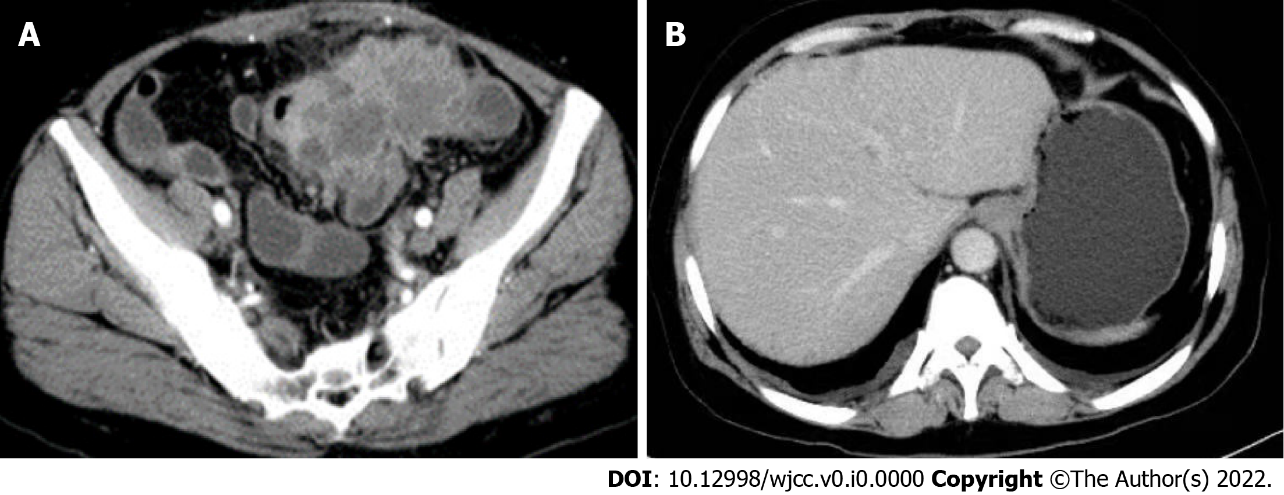 Figure 1 Preoperative computed tomography enhancement scan of the abdomen. A: An irregular soft tissue mass located in the left lower abdomen with unclear borders and nonuniform density; B: No metastatic lesions in the liver.
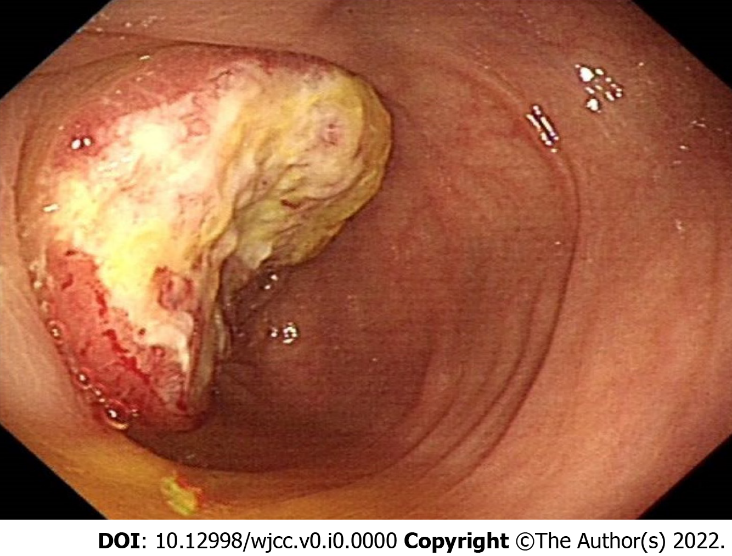 Figure 2 Colonoscopy showing an ulcerated mass with infiltrative growth observed in the colon approximately 30 cm from the anus.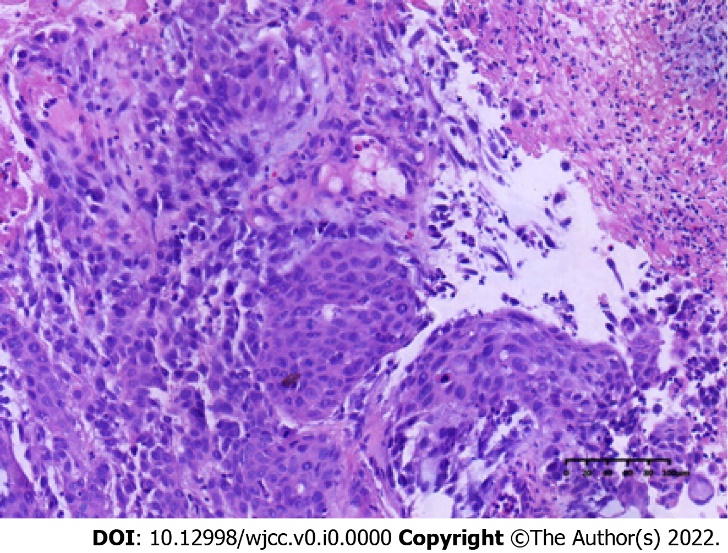 Figure 3 Hematoxylin and eosin staining of tissue specimens taken for colonoscopy. Anisocytic tumor cells in a striated or scattered pattern (hematoxylin and eosin, 20 ×).
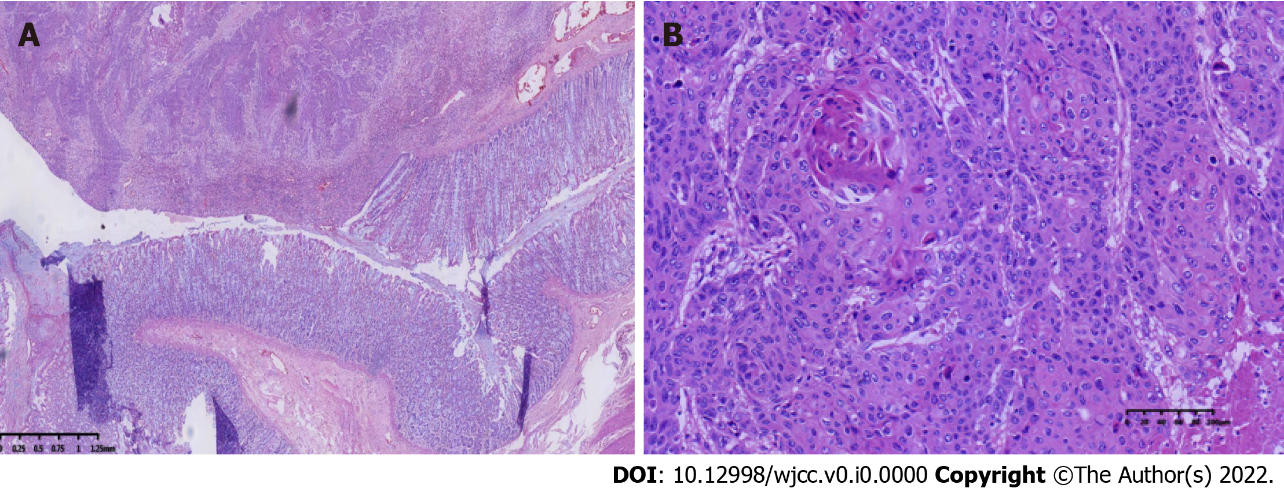 Figure 4 Hematoxylin and eosin staining of tissue specimens taken for surgery. A: Normal structure and canceration of the sigmoid colon (hematoxylin and eosin, 2 ×); B: Postoperative pathological image (hematoxylin and eosin, 20 ×).
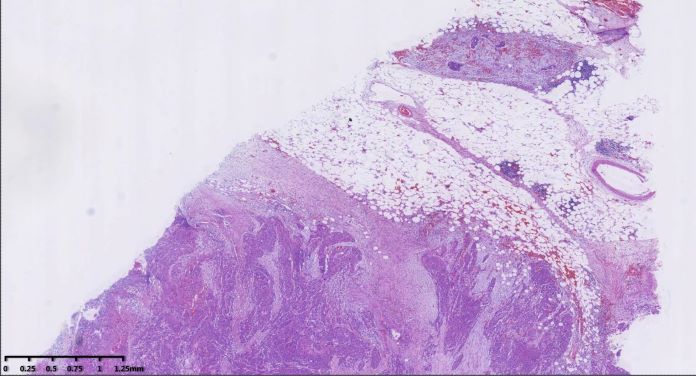 Figure 5 The cancer tissue invades the full thickness of the intestinal wall (hematoxylin and eosin, 2 ×).
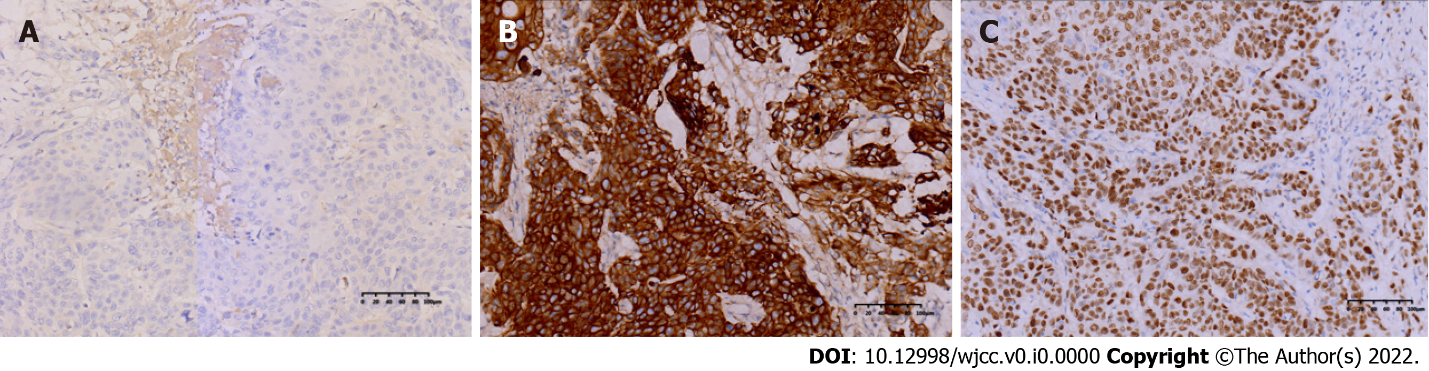 Figure 6 Immunohistochemical staining of CDX2, CK5/CK6, and P40. A: The cancer cells were negative for CDX2 [immunohistochemistry (IHC), 20 ×]; B: The cancer cells were positive for CK5/CK6 (IHC, 20 ×); C: The cancer cells were positive for P40 (IHC, 20 ×).
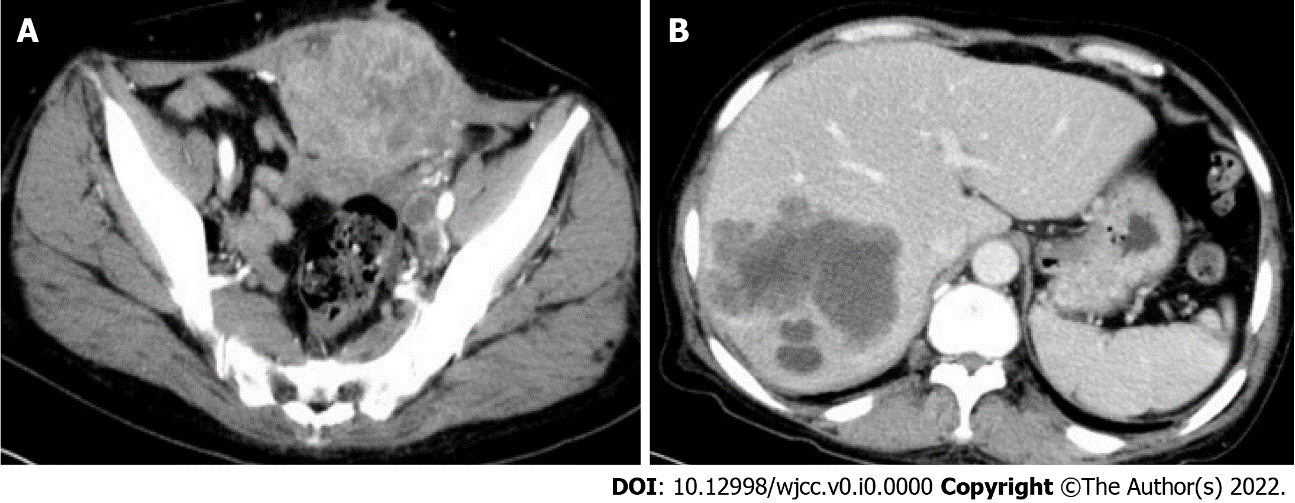 Figure 7 Computed tomography enhancement scan of the abdomen 7 mo postoperatively. A: Irregular soft tissue mass and nodular shadow were observed in the anterior pelvis, with inhomogeneous enhancement, posterior downward extrusion of the bladder, and indistinct demarcation with the anterior peritoneum and muscles; B: Multiple nodules of variable sizes and mass-like hypointense shadow were observed in the liver.
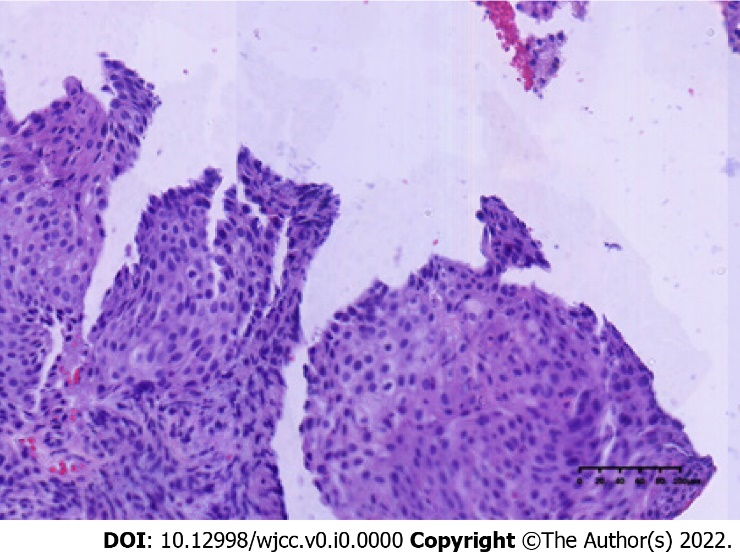 Figure 8 Metastatic squamous cell carcinoma from the liver (hematoxylin and eosin, 20 ×).
Table 1 The laboratory examination before surgeryTable 2 The genetic testing report of liver metastasesSNV: Single nucleotide variation.Project nameResultUnitReference rangeWhite blood cell count17.08109/L3.5-9.5Red blood cell count4.001012/L3.8-5.1Hemoglobin118 g/L115-150Platelet count390 109/L125-350Alanine aminotransferase18.8 U/L0.00-50.00Aspartate aminotransferase14.54U/L0.00-40.00Total bilirubin10.96μmol/L3.00-22.00Urea nitrogen2.81mmol/L2.50-6.10Creatinine53.6μmol/L46.00-92.00Gene nameType of mutationExon numberVariant siteMutation frequencyFBXW7SNVExon11p.S550R2.21%TP53SNVExon7p.S241Y51.98%KRASSNVExon2p.G12D55.95%PTENSNVExon5p.G127E56.89%